Информация на 10.10.23 г. о проделанной работе по фитосанитарному мониторингу вредных организмов, имеющих карантинное значение для основных стран-импортеров российского зерна в Красноярском крае на 10.10.23 г.Во исполнение поручения Министра сельского хозяйства Российской Федерации Д.Н. Патрушева по мониторингу вредных организмов, карантинных для стран-импортёров российского зерна, а также в соответствии с региональным планом филиал ФГБУ «Россельхозцентр» по Красноярскому краю продолжает работу по данной группе вредных объектов на территории региона.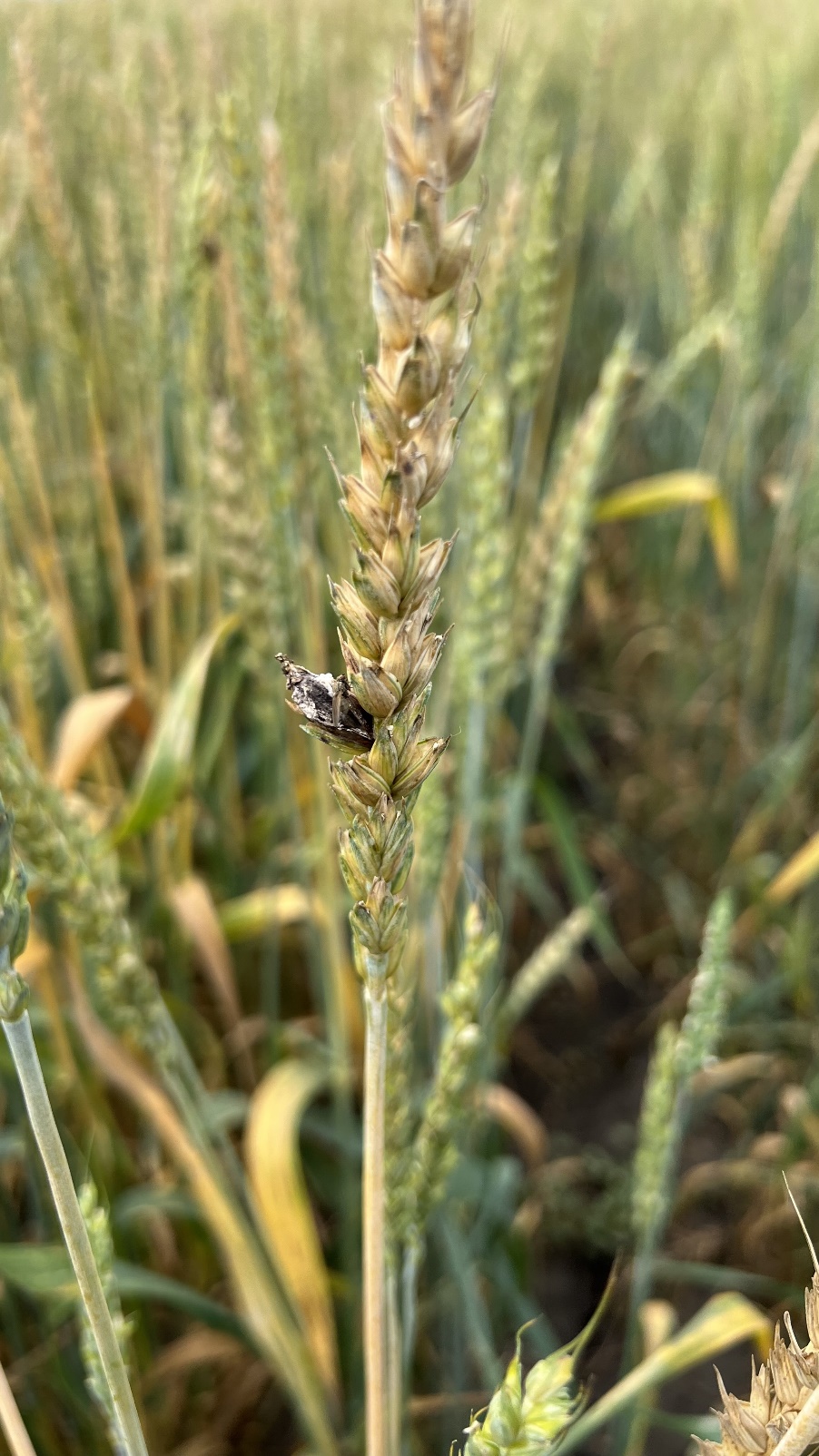 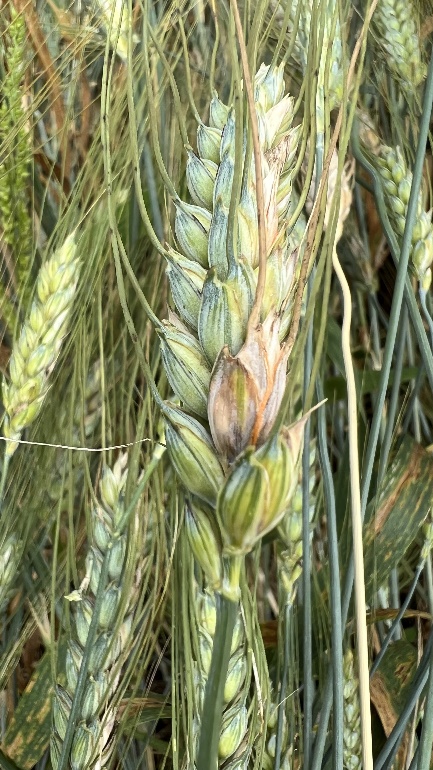 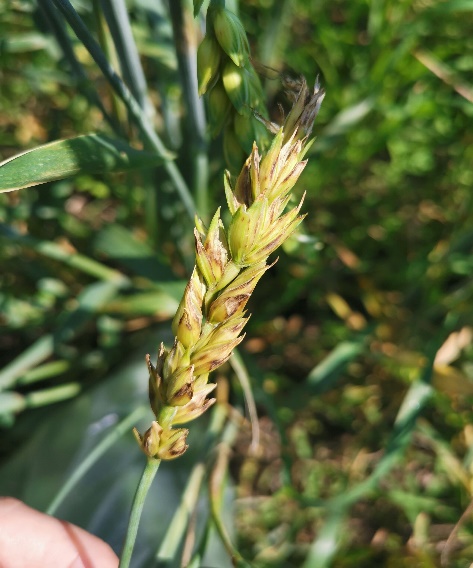 Специалисты филиала ФГБУ «Россельхозцентр» по Красноярскому краю продолжают фитосанитарный мониторинг сельскохозяйственных угодий, в том числе, на вредные организмы, имеющие карантинное значение для основных стран-импортёров.По состоянию на 10.10.23 г. в крае обследовано 428,38 тыс. га сельскохозяйственных угодий, занятых экспортными культурами. Из них: оперативное и основное обследование на засоренность проведено на площади 203,82 тыс. га, засорено 103,87 тыс. га; обследовано на выявление вредителей – 16,95 тыс. га, заселено 3,52 тыс. га;  обследовано на выявление болезней  – 207,61 тыс. га, заражено 103,50 тыс. га.ЯРОВЫЕ КОЛОСОВЫЕ КУЛЬТУРЫ (пшеница, ячмень)Оперативный учет сорняков проведен на 143,67 тыс. га, засорено 72,69 тыс. га. Обследовано на выявление болезней в посевах пшеницы 207,61 тыс. га, заражено 103,50 тыс. га.Обследовано на выявление вредителей в посевах пшеницы 14,93 тыс. га, заселено 3,32 тыс. га.ЯРОВОЙ ОВЁСОперативный учет сорняков проведен на 45,18 тыс. га, засорено 22,23 тыс. га. На карантинного вредителя для основных стран-импортеров Клопа вредная черепашка (Eurygaster integriceps) обследовано 0,80 тыс. га, заселено 0,20 тыс. га. На карантинные заболевания для основных стран-импортеров обследовано 4,68 тыс. га, не выявлены.ЯРОВОЙ РАПСОперативный учет сорняков проведен на 39,93 тыс. га, засорено 19,03 тыс. га. 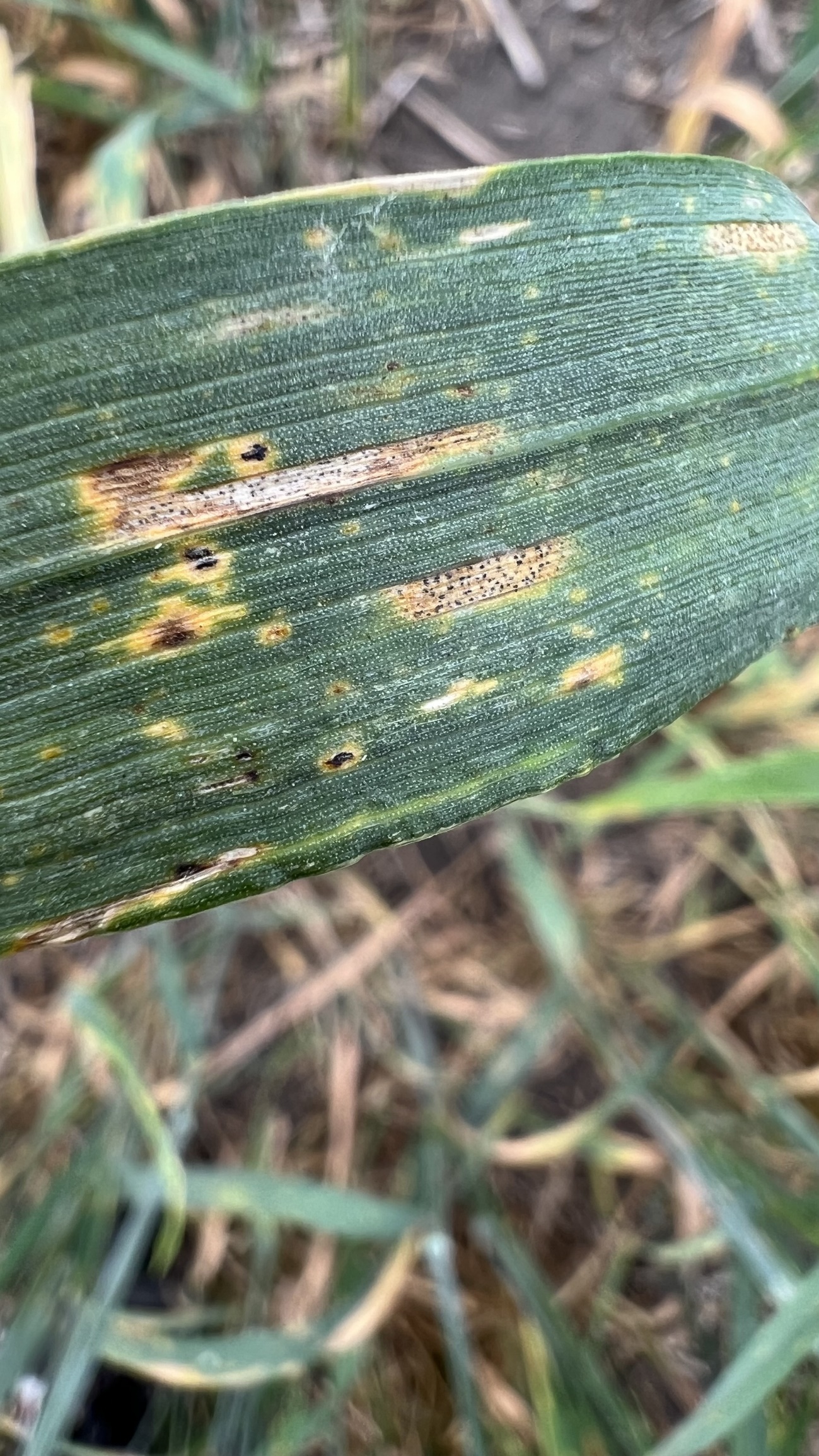 №
п/пВредный объектЗасорено, тыс. га1Овсюг обыкновенный (Avena fatua L.)61,802Бодяк полевой (Cirsium arvense)13,193Вьюнок полевой  (Convolvulus arvensis)5,234Гречишка вьюнковая (горец вьюнковый) Fallopia (Polygonum) convolvulus (L.))6,045Льнянка обыкновенная (Linaria vulgaris Mill.)7,046Осот полевой (Sonchus arvensis)37,607Щирица запрокинутая (Amaránthus retrofléxus)10,648Ярутка полевая  (Thlaspi arvense)1,349Молочай садовый ((огородный, бутерлаговый) Euphorbia peplus)0,2510Молочай лозный ((прутьевидный) Euphórbia virgáta)0,8011Конопля посевная (Cannabis sativa)0,52№
п/пВредный объектЗаселено, тыс. га1Септориоз листьев (Septoria tritici )99,512Септориоз колоса (Septoria nodorum)46.683Фузариоз колоса пшеницы (Fusarium poae)21,994Альтернариоз пшеницы (Alternaria triticina)29.005Спорынья пурпурная (Claviceps purpurea)0,33№
п/пВредный объектЗаселено, тыс. га1Клоп вредная черепашка (Eurygaster integriceps)3,32№п/пВредный объектЗасорено, тыс. га1Овсюг обыкновенный  (Avena fatua L.)14,142Бодяк полевой (Cirsium arvense)2,993Вьюнок полевой  (Convolvulus arvensis)3,454Гречишка вьюнковая (горец вьюнковый) Fallopia (Polygonum) convolvulus (L.)5,215Льнянка обыкновенная (Linaria vulgaris Mill.)2,486Осот полевой (Sonchus arvensis)13,577Щирица запрокинутая (Amaránthus retrofléxus)2,688Ярутка полевая  (Thlaspi arvense)0,059Конопля посевная (Cannabis sativa)№
п/пВредный объектЗаселено, тыс. га1Клоп вредная черепашка (Eurygaster integriceps)0,20№
п/пВредный объектЗасорено, тыс. га1Овсюг обыкновенный  (Avena fatua L.)13,692Бодяк полевой (Cirsium arvense)2,993Вьюнок полевой  (Convolvulus arvensis)2,994Гречишка вьюнковая (горец вьюнковый) Fallopia (Polygonum) convolvulus (L.)4,765Льнянка обыкновенная (Linaria vulgaris Mill.)1,746Осот полевой (Sonchus arvensis)9,387Щирица запрокинутая (Amaránthus retrofléxus2,488Ярутка полевая  (Thlaspi arvense)0,059Конопля посевная (Cannabis sativa)0,37